КАЛЕНДАРЬ СПОРТИВНЫХ ПРАЗДНИКОВЯНВАРЬ10 января – День санок10 января - День катания на коньках15 января - День фигурного катания16 января - День Ледовара16 января - Всемирный день снега (2021)27 января - День катания на сноубордеФЕВРАЛЬ8 февраля - День зимней рыбалки9 февраля - День зимних видов спорта в России (2022)13 февраля - Лыжня России (второе воскресенье февраля)17 февраля - День катания на лыжахАПРЕЛЬ6 апреля - Международный день спорта на благо развития и мира6 апреля - Всемирный день настольного теннисаМАЙ31 мая - День рождения велосипедного спортаИЮНЬ3 июня - Всемирный день велосипеда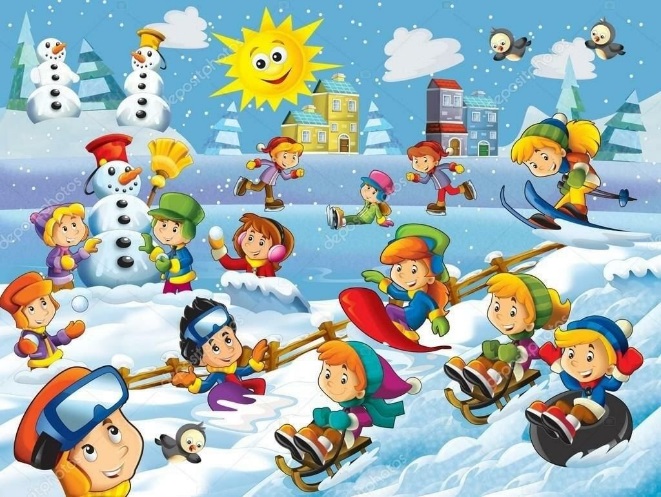 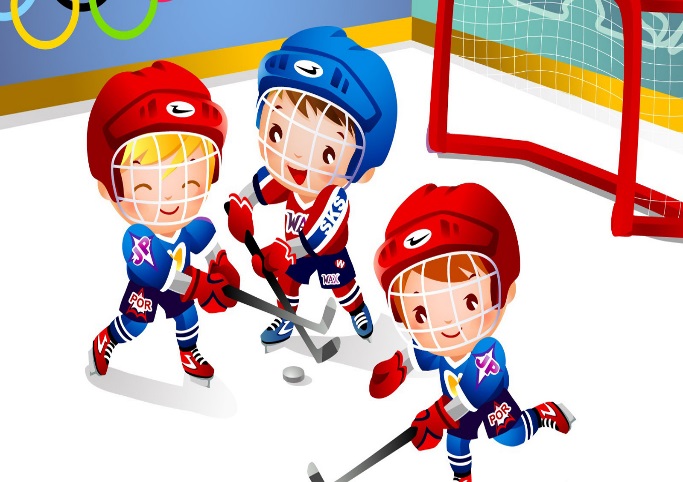 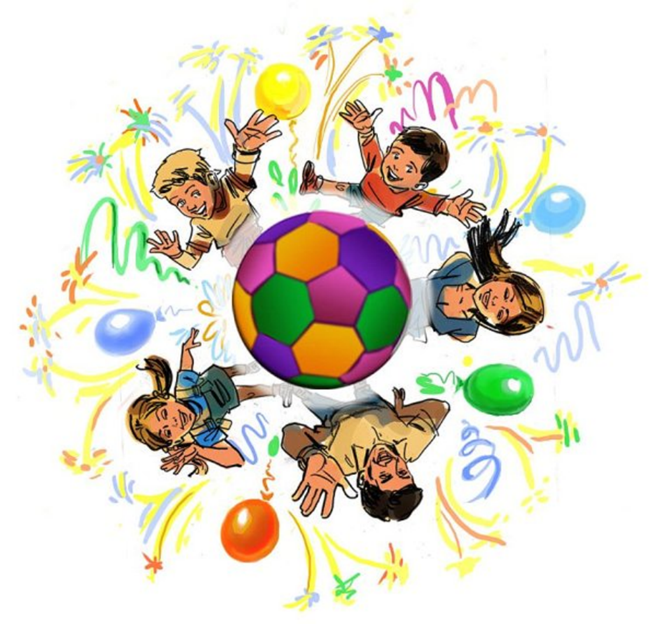 19 июня - Всемирный день детского футбола20 июня - Всемирный день мотоциклиста (третий понедельник июня)21 июня - Международный день йоги21 июня - Международный день скейтбординга23 июня - Международный Олимпийский деньИЮЛЬ2 июля - Международный день спортивного журналиста9 июля - Всемирный день тенниса20 июля - Международный день шахмат22 июля - Международный день бокса22 июля - День старта первых автогонок26 июля - День парашютиста в России8 августа - Международный день альпинизмаАВГУСТ13 августа - День физкультурника в России (в 2-ю субботу августа)СЕНТЯБРЬ17 сентября - Всероссийский день бега «Кросс нации» (2022)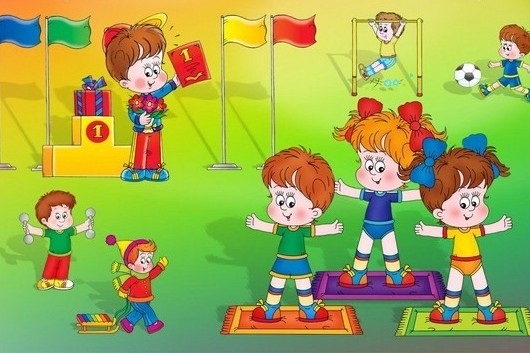 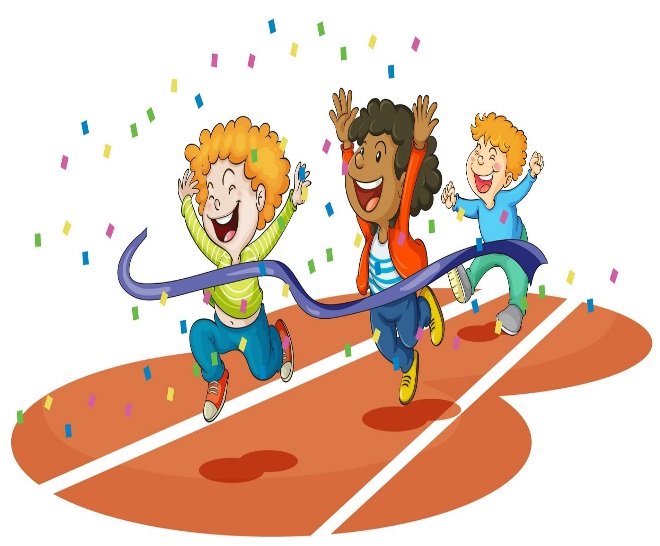 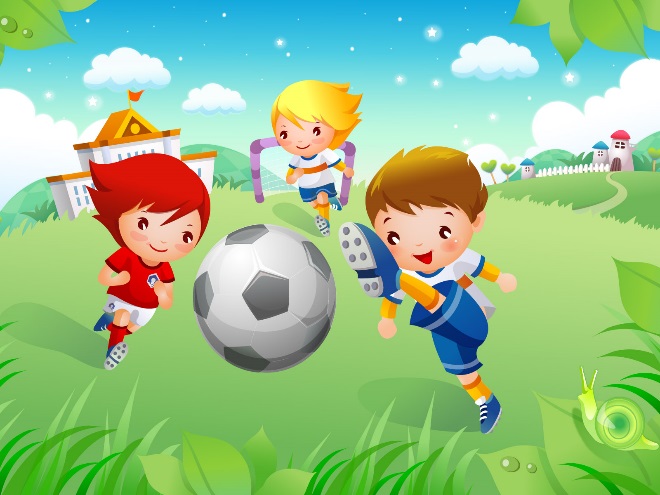 ОКТЯБРЬ1 октября - Всероссийский день ходьбы (в первые выходные октября)2 октября - Всероссийский День спортсменов силовых видов спорта (в первое воскресенье октября)7 октября - Всемирный день каратэ28 октября - День дзюдо29 октября - Всероссийский день гимнастики (в последнюю субботу октября)30 октября - День тренераНОЯБРЬ11 ноября - Всемирный день мини-лыжДЕКАБРЬ1 декабря - Всероссийский день хоккея5 декабря - День ниндзя10 декабря - Всемирный день футбола19 декабря - День Рождения Олимпийского Мишки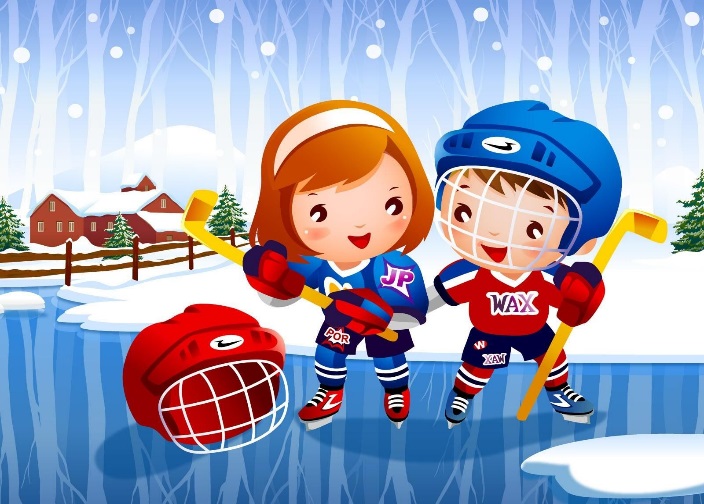 23 декабря - Всемирный день сноубордиста
